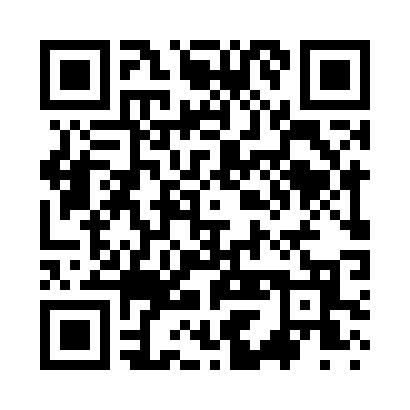 Prayer times for Stoutland, Missouri, USAMon 1 Jul 2024 - Wed 31 Jul 2024High Latitude Method: Angle Based RulePrayer Calculation Method: Islamic Society of North AmericaAsar Calculation Method: ShafiPrayer times provided by https://www.salahtimes.comDateDayFajrSunriseDhuhrAsrMaghribIsha1Mon4:215:521:145:088:3610:072Tue4:215:531:145:088:3610:073Wed4:225:531:145:088:3610:074Thu4:235:541:155:088:3610:065Fri4:235:541:155:088:3510:066Sat4:245:551:155:088:3510:057Sun4:255:551:155:098:3510:058Mon4:265:561:155:098:3410:049Tue4:275:571:155:098:3410:0410Wed4:275:571:165:098:3410:0311Thu4:285:581:165:098:3310:0312Fri4:295:581:165:098:3310:0213Sat4:305:591:165:098:3210:0114Sun4:316:001:165:098:3210:0015Mon4:326:011:165:098:3110:0016Tue4:336:011:165:098:319:5917Wed4:346:021:165:098:309:5818Thu4:356:031:165:098:309:5719Fri4:366:041:165:098:299:5620Sat4:376:041:165:098:289:5521Sun4:386:051:175:098:289:5422Mon4:396:061:175:088:279:5323Tue4:416:071:175:088:269:5224Wed4:426:071:175:088:259:5125Thu4:436:081:175:088:259:5026Fri4:446:091:175:088:249:4927Sat4:456:101:175:088:239:4828Sun4:466:111:175:078:229:4629Mon4:476:121:175:078:219:4530Tue4:486:121:165:078:209:4431Wed4:506:131:165:078:199:43